Главам администраций  сельских поселенийАдминистраторам населенных пунктовДДС  МО «Майкопский район»Исх №-0494/3 от 14 марта  2021г  ОПЕРАТИВНЫЙ ЕЖЕДНЕВНЫЙ ПРОГНОЗвозникновения и развития чрезвычайных ситуаций на территории Республики Адыгея на 15.03.2021г.(подготовлено на основе информации Адыгейского ЦГМС)1.Обстановка: переменная облачность, без осадков. Ветер: юго-восточный 3-8 м/с. Температура воздуха: ночью -2…+3ºС, днем +7…+12ºС местами до +16ºС. Горы, предгорья: преимущественно без осадков. Температура воздуха: ночью -5…0ºС, днем +5…+10ºС местами до +14ºС. Выше 2000 лавиноопасно (ОЯ). Высота снега в п. Гузерипль (670м) – 13 см. Высота снега на Лаго-Наки (хребет Азиш-Тау 1585 м) – 100 см. 1.2. Гидрологическая:	На реках республики прогнозируется колебание уровней воды без  достижения  отметок (НЯ).1.3. Пожарная:		На территории республики действующих очагов природных пожаров не  зарегистрировано.1.4. РХБ		Радиационная, химическая и бактериологическая обстановка на территории республики в норме.2. Прогноз:	2.1. Природные ЧС (происшествия).Майкопский район – существует вероятность  (0,4)  возникновения происшествий, связанных с повреждением зданий и сооружений, линий связи и электропередач; объектов инфраструктуры, затруднением в работе автомобильного транспорта, перекрытием автомобильных дорог, мостов, тоннелей, травматизмом и гибелью людей, находящихся в районах схода снежных лавин (Источник происшествий – сход снежных лавин).Майкопский район - существует вероятность (0,4) возникновения происшествий, связанных с повреждением опор ЛЭП, газо-, водо-, нефтепроводов; перекрытием автомобильных и железных дорог; повреждением объектов инфраструктуры и жизнеобеспечения населения; разрушением мостовых переходов (Источник происшествий - обвально-осыпные процессы, сход оползней, просадка грунта).2.2. Техногенные ЧС (происшествия) Республика Адыгея – существует вероятность возникновения происшествий, связанных с нарушением систем жизнеобеспечения населения и социально-значимых объектов (Источник происшествий – аварии на объектах ЖКХ и электроэнергетических системах, высокий износ оборудования).Заболевание животных:Не прогнозируются.	Заболевания растений:Не прогнозируются. 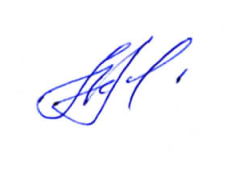 Оперативный дежурный МКУ ЕДДС Майкопского района      п/п                Р.В. Кутовой 